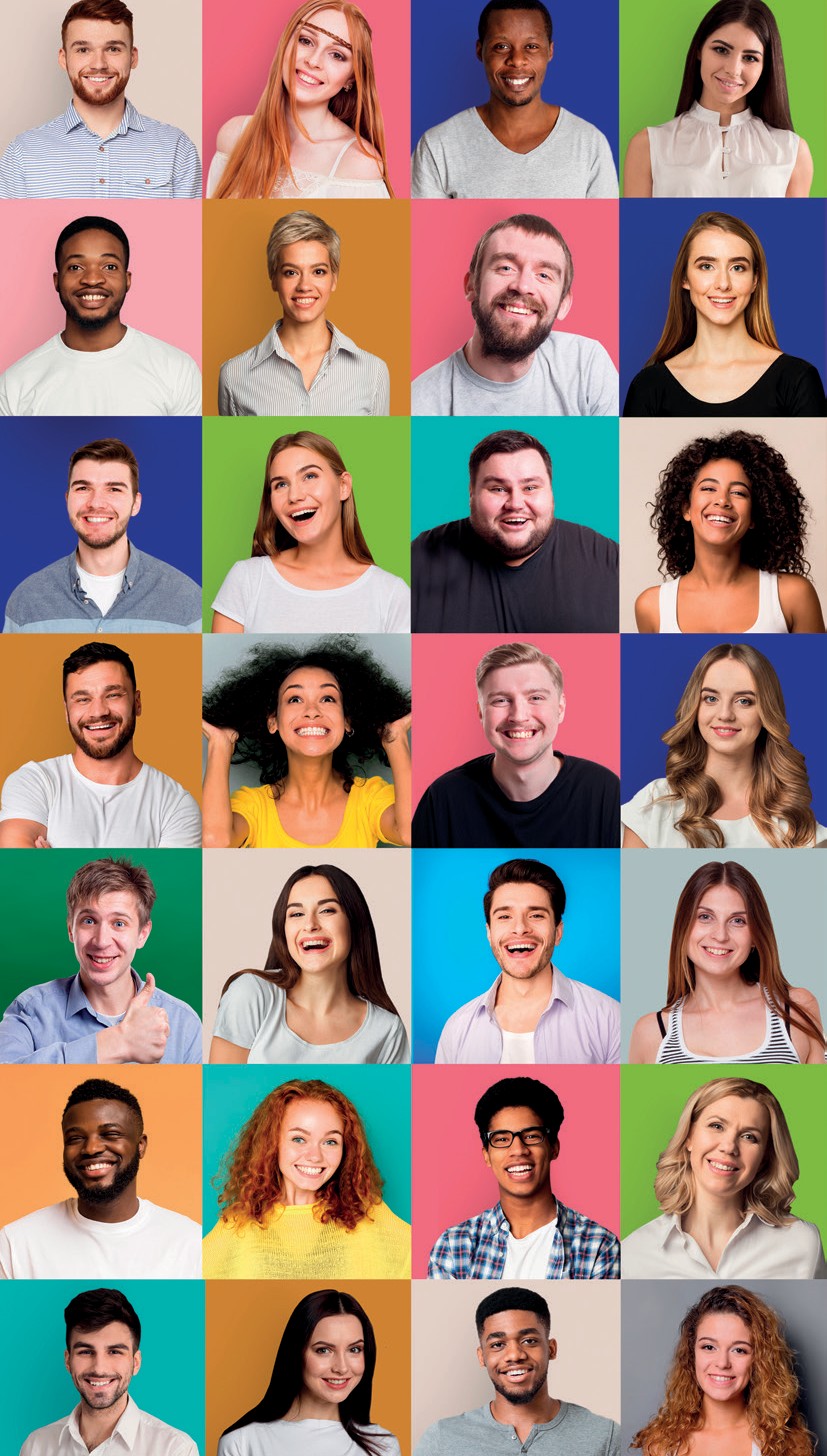 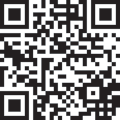 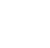 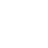 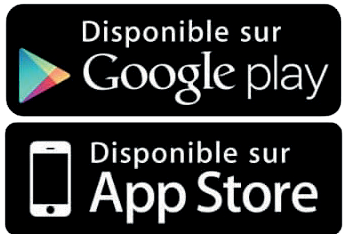 Une ambition : formation et intégration des jeunesDans un contexte très difficile, les jeunes étudiants éprouvent de réelles difficultés pour une formation en alternance ou valider leur diplôme par un stage.Transmission, formation, partage, et intégration sont des valeurs fortes portées par les salariés qui forment ou qui souhaitent affirmer leur rôle de tuteur.Pour la réussite collective, FO Carrefour Sièges réaffirme sa demande d'une vraie formation pédagogique permanente pour les tuteurs avec une réelle valorisation du savoir.FO Carrefour Sièges soutient la présence d'alternants à la seule condition que le poste proposé soit en accompagnement avec un réel parcours permettant à terme l'embauche en tant que salarié.FO Carrefour Sièges rappelle que la crise actuelle demande de la solidarité et de l'engagement pour permettre à toute une génération de construire un "futur désirable".FO Carrefour Sièges est là avec vous, pour vous.Renforçons le pouvoir de négociation par l’adhésion à FO Carrefour Sièges !Ne pas jeter sur la voie publique